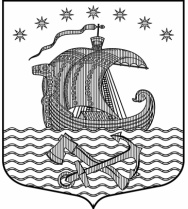 Муниципальное образование Свирицкое сельское поселениеВолховского муниципального районаЛенинградской областиАДМИНИСТРАЦИЯПОСТАНОВЛЕНИЕОт    26.06.2020 года                                                                                 №73п.СвирицаО создании комиссии по определению мест размещения контейнерных площадок для сбора твердых коммунальных отходовна территории МО Свирицкое сельское поселениеРуководствуясь Федеральными законами N 131-ФЗ от 06.10.2003 "Об общих принципах организации местного самоуправления в Российской Федерации", N 89-ФЗ от 24.06.1998 "Об отходах производства и потребления", N 52-ФЗ от 30.03.1999 "О санитарно-эпидемиологическом благополучии населения", СанПиН 42-128-4690-88 "Санитарные правила содержания территорий населенных мест", СанПиН 2.1.2.2645-10 "Санитарно-эпидемиологические правила и нормативы", утвержденными постановлением Главного государственного санитарного врача Российской Федерации от 10 июня 2010 года N 64, В целях организации сбора твердых коммунальных отходов на территории муниципального образование Свирицкое сельское поселение, администрация постановляет:1.Создать комиссию по определению мест размещения контейнерных площадок для сбора твердых коммунальных отходов на территории МО Свирицкое сельское поселение  и утвердить ее состав (приложение N 1)2.Комиссии  в срок до 30.06.2020г. провести обследование населённых пунктов, расположенных на территории МО Свирицкое сельское поселение, для определения создания мест( площадок) накопления ТКО3.Настоящее постановление подлежит официальному опубликованию в газете «Волховские огни» и размещению на официальном сайте администрации МО Свирицкое сельское поселение в сети Интернет.4  Настоящее постановление вступает в силу после его обнародования5.Контрольза исполнения настоящего постановления оставляю за собой.      Глава администрации                                                       В.А.Атаманова	Приложение№1Состав комиссии по определению мест размещения контейнерных площадок для сбора твердых коммунальных отходов на территории МО Свирицкое сельское поселениеПредседатель комиссии:Атаманова В.А. - Глава администрации МО Свирицкое сельское поселение Секретарь: Гагарина М.В. – специалист по  ЖКХ Свирицкого сельского поселения( с правом голоса)Члены комиссии:	 Куликов А.В - Глава МО Свирицкого сельского поселения Дураничева С.В- специалист по социальным вопросам и культуре Свирицкого сельского поселенияЛазутина И.А.- специалист по управлению муниципальным имуществом, контролю и вопросам дорожной деятельности Свирицкого сельского поселенияДорошенко Л.В. - депутат Совета депутатов МО Свирицкое сельское поселение (по согласованию)Рысева Е.Л.- председатель общественного Совета Свирицкого сельского поселения (по согласованию)